Şirketimizin 26/10/2020  tarihli yazısı aşağıya çıkarılmıştır. Konu: Sermaye Piyasası Kurulu’nun Seri: II-15.1 sayılı Tebliği uyarınca yapılan açıklamadır.Şirketimiz tarafından, aşağıda bilgilerine yer verilen ön anlaşmalar kapsamında, ilgili firma  ile yeni iş ilişkisine başlanacaktır;  “Torku” markası ile  Balıkesir  tesislerimizde 70.000.000 adet 250 ml Alüminyum kutu ambalajlarında gazlı meşrubat üretimine yönelik olarak, PANAGRO TARIM HAYVANCILIK GIDA SAN.VE TİC.A.Ş. ile 26/10/2020 tarihinde "Fason Üretim Protokolü" anlaşması imzalanmıştır. Anlaşma konusu ürünler müşteriye 2020-2021 yılı içerisinde teslim edilerek, tahsilatı gerçekleştirilecektir.Şirketimizin 29/09/2020  tarihli yazısı aşağıya çıkarılmıştır. Konu: Sermaye Piyasası Kurulu’nun Seri: II-15.1 sayılı Tebliği uyarınca yapılan açıklamadır.Kristal  Kola ve Meşrubat San.Tic.A.Ş. ortağı Kristal Gıda Dağ.ve Paz.San.ve Tic.A.Ş. olarak  kendi nam ve hesabıma gerçekleştirmiş olduğum Kristal  Kola ve Meşrubat San.Tic.A.Ş. pay alım işlemlerim ile ilgili olarak;
 29/09/2020 tarihinde Kristal Kola ve Meşrubat San.Tic. A.Ş. payları ile ilgili olarak 2.24 TL fiyat aralığından 100.000 adet alış işlemi tarafımca gerçekleştirilmiştir. Bu işlemle birlikte Kristal Kola ve Meşrubat San.Tic. A.Ş. sermayesindeki paylarım/oy haklarım 29/09/2020 tarihi itibariyle %3.01 sınırına ulaşmıştır.
 
 
 İşlemin detaylarına ilişkin bilgiler aşağıdaki tabloda verilmektedir.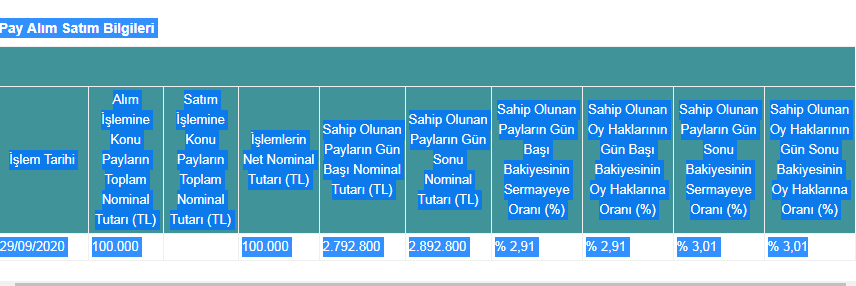 Şirketimizin 30/07/2020  tarihli yazısı aşağıya çıkarılmıştır. Konu: Sermaye Piyasası Kurulu’nun Seri: II-15.1 sayılı Tebliği uyarınca yapılan açıklamadır.Şirketimizin 2020 yılı hesap dönemine ilişkin finansal raporlarının Sermaye Piyasası Kanunu ve Türk Ticaret Kanunu'na uygun olarak bağımsız denetimlerinin yapılması konusunda Yönetim Kurulumuz tarafından belirlenen Abaküs  Bağımsız Denetim A.Ş.(Abaküs  Bağımsız Denetim ve Serbest Muhasebeci Mali Müşavirlik A.Ş)  09/07/2020 tarihli Olağan Genel Kurulda onaylanmıştır. İlgili Genel Kurul kararı, İstanbul Ticaret Sicil Müdürlüğü tarafından 22/07/2020 tarihinde tescil edilerek 27/07/2019 tarih ve 10126 sayılı Ticaret Sicil Gazetesinde ilan edilmiştir.Şirketimizin 30/07/2020  tarihli yazısı aşağıya çıkarılmıştır. Konu: Sermaye Piyasası Kurulu’nun Seri: II-15.1 sayılı Tebliği uyarınca yapılan açıklamadır.Şirketimizin 09/07/ 2020  tarihli  2019 yılı Olağan Genel Kurul Toplantı karaları  İstanbul Ticaret Sicili Müdürlüğü tarafından 22/07/2020 tarihinde tescil edilmiştir olup 27/07/2020 tarih, 10126 sayılı Türkiye Ticaret Sicili Gazetesi'nde yayınlanmıştır.Şirketimizin 10/07/2020  tarihli yazısı aşağıya çıkarılmıştır. Konu: Sermaye Piyasası Kurulu’nun Seri: II-15.1 sayılı Tebliği uyarınca yapılan açıklamadır.Yönetim Kurulumuzun 10/07/2020  tarihli toplantısında;

Sermaye Piyasası Kurulu, Kurumsal Yönetim İlkelerinin Belirlenmesine ve Uygulanmasına İlişkin Tebliğleri uyarınca; 

Şirketimiz bünyesinde Denetimden Sorumlu Komite, Kurumsal Yönetim Komitesi ve Riskin Erken Saptanması Komitesinin oluşturulmasına,

1- Sermaye Piyasası Kurulu'nun Bağımsız Denetime İlişkin Tebliği uyarınca, Denetimden Sorumlu Komite Başkanlığına bağımsız üye *********** T.C. Kimlik Numarasında Kayıtlı Numan Öztürk’ün, Denetimden Sorumlu Komite Üyeliğe bağımsız üye  *********** T.C. Kimlik Numarasında Kayıtlı  Yusuf Çalkavur’un seçilmesine,  2- Kurumsal   Yönetim   Komitesi   Başkanlığı’na bağımsız üye  *********** T.C. Kimlik Numarasında Kayıtlı Yusuf Çalkavur’un, Kurumsal Yönetim Komitesi Üyeliğine *********** T.C. Kimlik Numarasında Kayıtlı Burak Erdoğan’ın seçilmesine, ayrıca Yatırımcı İlişkileri Bölümü Yöneticisi *********** T.C. Kimlik Numarasında Kayıtlı  Alper Korkmaz’ın  Kurumsal Yönetim Komitesi Üyesi olarak atanmasına, Aday Gösterme Komitesi ve Ücret Komitesi'nin görevlerinin de Kurumsal Yönetim Komitesi tarafından yerine getirilmesine,

3- Risk   Komitesi   Başkanlığı’na bağımsız üye   ***********  T.C. Kimlik Numarasında Kayıtlı Şule İsmet’in  Risk Komitesi Üyeliğine *********** T.C. Kimlik Numarasında Kayıtlı Burak Erdoğan’ın seçilmelerine  karar verilmiştir.Şirketimizin 10/07/2020  tarihli yazısı aşağıya çıkarılmıştır. Konu: Sermaye Piyasası Kurulu’nun Seri: II-15.1 sayılı Tebliği uyarınca yapılan açıklamadır.Yönetim  Kurulumuzun 10/07/2020 tarihli  toplantısında;
Şirketimizin, 09/07/2020 tarihinde yapılan 2019 yılı Olağan Genel Kurul Toplantı sonucunda Yönetim Kuruluna  3 Yıl için seçilen Yönetim Kurulu üyelerin görev dağılımı aşağıdaki gibidir. 1- Şirket Yönetim Kurulu üyelerinin  görev dağılımının aşağıdaki gibi olmasına, 

YÖNETİM KURULU ÜYELERİ :
BAĞIMSIZ YÖNETİM KURULU ÜYELERİ :Seçilmelerine, İşbu Yönetim Kurulu kararımızın T.C. İstanbul Ticaret Sicili Müdürlüğü'ne tescil ve Türkiye Ticaret Sicil Gazetesi'nde ilan ettirilmesine karar verilmiştir.Şirketimizin 19/06/2020  tarihli yazısı aşağıya çıkarılmıştır. Konu: Sermaye Piyasası Kurulu’nun Seri: II-15.1 sayılı Tebliği uyarınca yapılan açıklamadır.Yönetim Kurulumuzun 19/06/2020 tarihli toplantısında;
6102 sayılı Türk Ticaret Kanunu  ve 3 Ocak 2014 tarih ve 28871 sayılı Resmi Gazete'de yayınlanan Sermaye Piyasası Kurulu II-17.1 sayılı Kurumsal Yönetim Tebliği'nin 4.2.8. maddesine uygun olarak; şirket sermayesinin %25'ini aşan bir bedelle, "Yönetici Sorumluluk Sigortası poliçesi " tebliğde belirtilen şartları sağlayacak şekilde 16/06/2020-16/06/2021  tarihleri itibariyle  1 yıl süreyle geçerli  olacak şekilde yapılmıştır.Şirketimizin 10/06/2020  tarihli yazısı aşağıya çıkarılmıştır. Konu: Sermaye Piyasası Kurulu’nun Seri: II-15.1 sayılı Tebliği uyarınca yapılan açıklamadır.Yönetim Kurulumuzun bugün (10/06/2020) yapılan toplantısında;Şirketimizin 2019 yılı Olağan Genel Kurul toplantısının 09/06/2020 tarihinde yapılmasına ilişkin KAP'da 07/05/2020 tarihinde açıklama yapılmış olup, söz konusu toplantı 09/06/2020 tarihinde, Türk Ticaret Kanununun 414. Maddesinde yer alan nisabın oluşmaması neticesi, aynı gündem maddelerini görüşmek üzere ileri bir tarihe ertelenmiştir. Ertelenmiş olan 2019 yılı Olağan Genel Kurulumuzun 09/07/2020 tarih saat 15:00'da Ramada By Wyndham Beylikdüzü , Gökevler Mah.529 Sok.No:2 Esenyurt/ İstanbul adresinde  yapılmasına karar verilmiştir. Yapılacak olan 2. toplantıda nisap aranmayacaktır.Bu nedenle;a- Şirketimizin 2019 yılı Olağan Genel Kurul Toplantısı'nın 09/07/2020 tarih saat 15:00'de, ekli gündem maddesindeki konuların görüşülüp karara bağlanması için Ramada By Wyndham Beylikdüzü , Gökevler Mah.529 Sok.No:2 Esenyurt/ İstanbul adresinde yapılmasına,b- Toplantıya davetin T.T.K. 414. Madde hükümlerine uyularak yapılmasına,c- T.C. İstanbul Valiliği Ticaret İl Müdürlüğü'ne; müracaat edilerek Bakanlık temsilcisi talep edilmesine karar verilmiştir.Genel Kurul bilgilendirme dokümanları ekte ve şirketimizin  www.kristalkola.com.tr internet sitesinde pay sahiplerinin bilgisine sunulmuştur.Şirketimizin 09/06/2020  tarihli yazısı aşağıya çıkarılmıştır. Konu: Sermaye Piyasası Kurulu’nun Seri: II-15.1 sayılı Tebliği uyarınca yapılan açıklamadır.Şirketimizin, 09/06/2020 tarihli 2019 Yılı Olağan Genel Kurul Toplantısı Türk Ticaret Kanunu'na, Sermaye Piyasası Kanunu'na ve Esas Sözleşme'ye göre Toplantı Asgari Nisabı olan %25 çoğunluğun sağlanamaması nedeniyle Yönetim Kurulunun belirleyeceği ileri bir tarihe ertelenmiştir. Toplantı ile ilgili "Erteleme Tutanağı ve Hazır Bulunanlar Listesi" ekte sunulmuştur.Yapılacak Genel Kurul toplantısının gün ve saati, yönetim kurulu tarafından ayrıca ilan edilecektir.Şirketimizin 07/05/2020  tarihli yazısı aşağıya çıkarılmıştır. Konu: Sermaye Piyasası Kurulu’nun Seri: II-15.1 sayılı Tebliği uyarınca yapılan açıklamadır.Şirketimiz Yönetim Kurulunun  07/05/ 2020 tarihinde yapılan toplantısında;Şirketimizin 2019 yılı hesap dönemine ait, Sermaye Piyasası Mevzuatı gereğince, Kamu Gözetimi, Muhasebe ve Denetim Standartları Kurumu tarafından yayınlanan TMS/TFRS'ye uygun olarak hazırlanan bağımsız denetimden geçmiş finansal tablolarında 651.899 TL ve Vergi Usul Kanununa göre hazırlanan finansal tablolarda 1.055.759,33 TL net dönem karı oluştuğundan, Şirketimizin Ana Sözleşmesi'nde bulunan hükümler ve SPK'nın kar dağıtımına ilişkin düzenlemeleri dahilinde Finansal Tablolarda geçmiş yıllar zararının olması nedeniyle elde edilen net dönem karlarının geçmiş yıllar zararına mahsup edilmesine, her iki finansal tabloda yer alan Geçmiş Yıl Zararlarının mahsubundan sonra dağıtılabilir kar oluşmadığından 2019 hesap dönemine ilişkin olarak herhangi bir kar payı dağıtılmamasına, bu hususun Şirketimizin 2019 yılı olağan genel kurulunda pay sahiplerimizin onayına sunulmasına karar verilmiştirKar dağıtım tablosu ektedir.Şirketimizin 07/05/2020  tarihli yazısı aşağıya çıkarılmıştır. Konu: Sermaye Piyasası Kurulu’nun Seri: II-15.1 sayılı Tebliği uyarınca yapılan açıklamadır.Şirketimizin  2019 Yılı Ortaklar Olağan Genel Kurul Toplantısı,  ilişikte yer alan gündem maddelerini görüşüp  karara bağlamak üzere, 09 Haziran 2020 günü saat 13,00'de, Ramada By Wyndham Beylikdüzü , Gökevler Mah.529 Sok.No:2 Esenyurt/ İstanbul  adresinde yapılacaktır. Genel Kurul Toplantı ilanı, vekaletname ve gündem maddelerine ilişkin açıklamalar ektedir.Şirketimizin 07/05/2020  tarihli yazısı aşağıya çıkarılmıştır. Konu: Sermaye Piyasası Kurulu’nun Seri: II-15.1 sayılı Tebliği uyarınca yapılan açıklamadır.Yönetim Kurul’umuzun 07/05/2020 tarihli  toplantısında Kurumsal Yönetim Komitesinin önerisi dikkate alınarak, Sermaye Piyasası Kurulu'nun,  II-17.1  “Kurumsal Yönetim Tebliği” (Tebliğ) gereği, bağımsız yönetim kurulu üyesi adayı olmak üzere Şirketimiz'e başvuran Sn.Yusuf Çalkavur, Sn.Şule İsmet ve Sn.Numan Öztürk başvurusunu değerlendiren Yönetim Kurulumuz, Tebliğ hükümleri çerçevesinde  Aday Gösterme Komitesi'nin görevlerini üstlenmiş olan Kurumsal Yönetim Komitesi'nin Raporu'nu değerlendirerek adı geçen kişilerin, 09/06/ 2020 tarihinde yapılacak 2019 yılı  Olağan Genel Kurul Toplantısı'nda bağımsız yönetim kurulu üyeliklerine   adayı gösterilmesine  karar vermiştir.  Bağımsız Yönetim Kurulu Üyesi adayların özgeçmişleri ektedir. Şirketimizin 07/05/2020  tarihli yazısı aşağıya çıkarılmıştır. Konu: Sermaye Piyasası Kurulu’nun Seri: II-15.1 sayılı Tebliği uyarınca yapılan açıklamadır.Yönetim Kurulumuzun  07/05 2020 tarihli toplantısında ;  Sermaye Piyasası Kurulu'nun (SPK) Seri II.17.1 sayılı Tebliğ'in (Tebliğ) 10. maddesi kapsamında Şirketimiz ile ilişkili tarafları arasındaki yaygın ve süreklilik arz eden işlemlerin bir hesap dönemi içerisindeki tutarının, alış işlemlerinde kamuya açıklanan son yıllık finansal tablolara göre oluşan satışların maliyetine olan oranının, satış işlemlerinde kamuya açıklanan son yıllık finansal tablolara göre oluşan hasılat tutarına olan oranının %10'dan daha fazla bir orana ulaşacağının öngörülmesi durumunda, şirket yönetim kurulu tarafından işlemlerin şartlarına ve piyasa şartları ile karşılaştırılmasına ilişkin olarak bir rapor hazırlaması ve KAP'ta raporun veya sonucunun açıklanması gerekmektedir. Bu kapsamda 2019  yılında belirlenen oranı aşan işlemlerin 2020  hesap döneminde de belirlenen oranları aşacağı öngörüldüğünden, 2019 yılında gerçekleşen işlemler için hazırlanan ekli İlişkili Taraf İşlemleri arasındaki yaygın ve süreklilik arz eden işlem raporunun kabul edilerek, KAP'ta ilan edilmek suretiyle genel kurulda  ortaklarımızın bilgisine sunulmasına,  2020 hesap döneminde de aynı nitelikteki işlemlerin bu rapor'da belirlenen esaslara uygun olarak devam etmesine karar verilmiştir. Hazırlanan rapor özeti ektedir.Şirketimizin 24/03/2020  tarihli yazısı aşağıya çıkarılmıştır. Konu: Sermaye Piyasası Kurulu’nun Seri: II-15.1 sayılı Tebliği uyarınca yapılan açıklamadır.Şirketimizin 24/03/2020 tarihli Yönetim Kurulu toplantısında,Küresel boyutta yaşanan Covid-19 virüs salgını nedeniyle ülke genelinde alınan önlemler çerçevesinde, şirketimizde çalışan personelin ve ailelerinin sağlık durumlarını önemsememiz ayrıca çevresel yaşanabilecek riskler ile etkilerinin meydana getirdiği zorunluluk hali göz önünde bulundurulduğunda, kronik rahatsızlığı buluna çalışanlarımız öncelikli olmak üzere  işyerlerimizin tamamında salgının önlenmesi için tüm hijyenik tedbirlerin uygulanmasına,  faaliyetlerimizi aksatmadan devam etmek için 24.03.2020 tarihinden itibaren şirketimiz genel merkezi ile  üretim tesislerinin bulunduğu loksayonlarında, şirketin yasal ve süreli resmi işlemlerinin aksamaması için yeterli personelin dönüşümlü olarak işe gelmesine veya uzaktan çalışmasına  karar verilmiştir.Şirketimizin 04/03/2020  tarihli yazısı aşağıya çıkarılmıştır. Konu: Sermaye Piyasası Kurulu’nun Seri: II-15.1 sayılı Tebliği uyarınca yapılan açıklamadır.Yönetim Kurulumuzun  04/03/2020 tarihli toplantısında,  Denetimden Sorumlu Komite'nin görüşü alınarak, 6102 sayılı Türk Ticaret Kanunu ve 6362 sayılı Sermaye Piyasası Kanunu uyarınca belirlenen esaslara uygun olarak, Şirketimizin 01/01/2020-31/12/2020 yılı hesap dönemindeki finansal raporlarının denetlenmesi ile bu kanunlardaki ilgili düzenlemeler kapsamındaki diğer faaliyetleri yürütmek üzere  Abaküs Bağımsız Denetim ve Serbest Muhasebeci Mali Müşavirlik A.Ş'nin seçilmesine ve bu seçimin 2019 yılı Olağan Genel Kurul'un onayına sunulmasına karar verilmiştir.Mahmut Erdoğan: Yönetim Kurulu BaşkanıAziz Erdoğan: Yönetim Kurulu Başkan Vekili ve Genel MüdürSıddık Durdu: Yönetim Kurulu Üyesi Mali İşlerden Sorumlu Murahhas AzaBurak Erdoğan: Yönetim Kurulu ÜyesiNuman Öztürk: Yönetim Kurulu Üyesi-BağımsızŞule İsmet: Yönetim Kurulu Üyesi-BağımsızYusuf Çalkavur: Yönetim Kurulu Üyesi-Bağımsız